Publicado en  el 20/10/2015 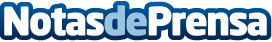 Adif saca a subasta pública una parcela en CáceresDatos de contacto:Nota de prensa publicada en: https://www.notasdeprensa.es/adif-saca-a-subasta-publica-una-parcela-en_1 Categorias: Construcción y Materiales http://www.notasdeprensa.es